Colegio San Manuel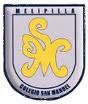 		Asignatura: Cs Naturales		Profesor: Fernanda Pozo A. 		Curso:  2° año básico GUIA  N° 1 DE APOYO AL HOGAR CIENCIAS NATURALESFECHA: Marzo 2020Material complementario. Página aprendo en línea 2to Ciencias Naturales Unidad 1 Actividades  "Partes del cuerpo humano" e " Identifica los sistemas del cuerpo humano"OBJETIVOS DE APRENDIZAJE:Identificar la ubicación y explicar la función de algunas partes del cuerpo que son fundamentales para vivir: corazón, pulmones, estómago, esqueleto y músculos.HABILIDADES / DESTREZAS:Explorar, observar, describir a los principales sistemas y órganos del cuerpo humano.Explorar, observar y formular inferencias y predicciones en forma guiada, sobre objetos y eventos del entorno.INDICACIONES GENERALES:- Busca un lugar tranquilo y luminoso para trabajar. -Trabaja con  tu texto  y sigue las indicaciones.- Cuida tu letra, redacción y ortografía- Una vez finalizada la actividad debes revisar tus respuestas y realizar una autoevaluación sobre lo aprendido.INDICACIONES GENERALES:- Busca un lugar tranquilo y luminoso para trabajar. -Trabaja con  tu texto  y sigue las indicaciones.- Cuida tu letra, redacción y ortografía- Una vez finalizada la actividad debes revisar tus respuestas y realizar una autoevaluación sobre lo aprendido.Clase Lunes 16: Realiza una encuesta a tres miembros de la familia. Cada uno debe responder dos preguntas. Qué tipo de actividad física realizas? Cuántas veces a la semana la realizas? Organiza las respuestas en una tabla que contenga: nombre- pregunta 1- pregunta 2Clase Miércoles 18: Responde las preguntas 1 y 2 de la página 6.Clase Lunes 23: Completa las páginas 4 y 5 del libro de actividades.Clase Miércoles 25: Responde las preguntas de la página 7. Recorta y pega una imagen del sistema digestivo, respiratorio y circulatorio. Cada imagen debe llevar escrito el nombre del sistema.